Fiche synthèse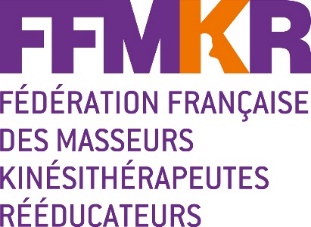 Date :   	Praticien : Patient	Nom :  	Prénom :   Antécédents :  	Médecin : Prescription :  Diagnostic médical :  ADL :   /6	ChuteDouleurEquilibre intrinsèqueTUG(< 20s)Si TUG impossibleTMM (max / 20)MarcheSarcopénieBilans spécifiquesConclusion des bilansStructurel : Fonctionnel :Situationnel :Objectifs patientStructurel :Fonctionnel :Situationnel :Diagnostic Objectifs partagés de la rééducationpatient/kinésithérapeute Proposition de traitementTraitement proposé :Nombre, lieu, et fourchette de fréquence de séances prévisibles :Conseils/ éducationAtteinte des Objectifs